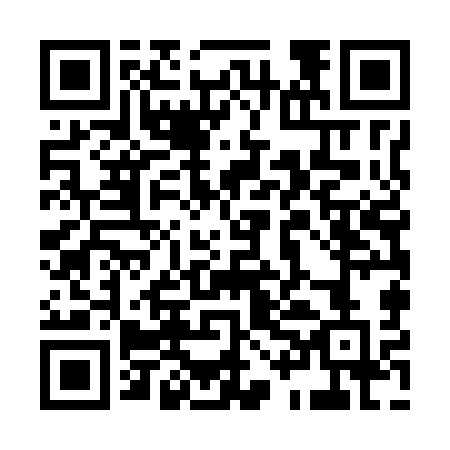 Ramadan times for Sonsonate, El SalvadorMon 11 Mar 2024 - Wed 10 Apr 2024High Latitude Method: NonePrayer Calculation Method: Muslim World LeagueAsar Calculation Method: ShafiPrayer times provided by https://www.salahtimes.comDateDayFajrSuhurSunriseDhuhrAsrIftarMaghribIsha11Mon4:584:586:0912:093:296:096:097:1512Tue4:574:576:0812:083:296:096:097:1613Wed4:574:576:0712:083:286:096:097:1614Thu4:564:566:0712:083:286:096:097:1615Fri4:554:556:0612:083:286:096:097:1616Sat4:554:556:0512:073:276:096:097:1617Sun4:544:546:0512:073:276:106:107:1618Mon4:534:536:0412:073:266:106:107:1619Tue4:534:536:0312:063:266:106:107:1620Wed4:524:526:0312:063:256:106:107:1621Thu4:514:516:0212:063:256:106:107:1722Fri4:504:506:0112:063:246:106:107:1723Sat4:504:506:0112:053:246:106:107:1724Sun4:494:496:0012:053:236:106:107:1725Mon4:484:485:5912:053:236:106:107:1726Tue4:484:485:5912:043:226:106:107:1727Wed4:474:475:5812:043:226:106:107:1728Thu4:464:465:5712:043:216:106:107:1729Fri4:454:455:5612:033:206:116:117:1830Sat4:454:455:5612:033:206:116:117:1831Sun4:444:445:5512:033:196:116:117:181Mon4:434:435:5412:033:196:116:117:182Tue4:424:425:5412:023:186:116:117:183Wed4:424:425:5312:023:176:116:117:184Thu4:414:415:5212:023:176:116:117:185Fri4:404:405:5212:013:166:116:117:196Sat4:394:395:5112:013:166:116:117:197Sun4:394:395:5012:013:156:116:117:198Mon4:384:385:5012:013:146:116:117:199Tue4:374:375:4912:003:146:126:127:1910Wed4:364:365:4812:003:136:126:127:20